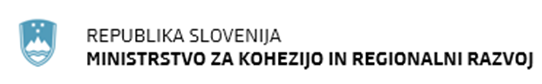 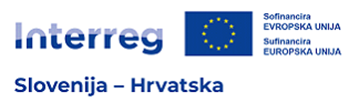 Javni poziv za angažiranje neovisnih vanjskih stručnjaka za ocjenjivanje kvalitete projektnih prijava i neovisnih vanjskih stručnjaka za ocjenjivanje državne potpore u projektnim prijavama zaprimljenim u okviru rokova Otvorenih poziva za standardne projekte u okviru Interreg programa Slovenija – Hrvatska 2021.-2027. Kolovoz 2023._________________________________________________________________Javni naručiteljMinistarstvo za koheziju i regionalni razvojUred za Interreg i financijske mehanizmeSektor za upravljanje prekograničnim programimaKotnikova 5, 1000 Ljubljana, SlovenijaKontaktna osoba javnog naručiteljaPetra Hiršel HorvatMinistarstvo za koheziju i regionalni razvojUred za Interreg i financijske mehanizmeSektor za upravljanje prekograničnim programimaKotnikova 5, 1000 Ljubljana, SlovenijaT.: +386 1 400 3435E.: petra.hirsel-horvat@gov.siPredmet javnog pozivaAngažiranje neovisnih vanjskih stručnjaka za ocjenjivanje kvalitete projektnih prijava i neovisnih vanjskih stručnjaka za ocjenjivanje državne potpore u projektnim prijavama zaprimljenim u okviru rokova Otvorenih poziva za standardne projekte u okviru Interreg programa Slovenija – Hrvatska 2021.-2027.PodlogaProgram Interreg Slovenija – Hrvatska za razdoblje 2021. - 2027. (IP SI-HR) uspostavljen je na temelju Uredbe (EU) 2021/1058, Uredbe (EU) 2021/1059 i Uredbe (EU) 2021/1060. IP SI-HR za razdoblje 2021. - 2027. dostupan je na mrežnoj stranici www.si-hr.eu. Programsko područje obuhvaća 17 regija NUTS 3, devet slovenskih regija NUTS 3 (Podravska, Pomurska, Savinjska, Zasavska, Posavska, Jugovzhodna Slovenija, Obalno-kraška, Osrednjeslovenska i Primorsko-notranjska statistička regija) te osam hrvatskih regija NUTS 3 (Primorsko-goranska županija, Zagrebačka županija, Krapinsko-zagorska županija, Varaždinska županija, Međimurska županija i Karlovačka županija te Grad Zagreb). Cilj IP SI-HR 2021.-2027. Usmjeren je na postizanje očuvane, otporne i povezane prekogranične regije, koja prepoznaje važnost održivog razvoja i koristi ga kao glavni alat za ostvarenje ekonomske opstojnosti, sigurnosti, zaštite biološke raznolikosti i socijalne dobrobiti svih stanovnika. U okviru Programa predviđa se uzajamno učenje i zajedničke aktivnosti u cilju uvođenja promjena u svim prioritetnim područjima, prije svega radi ponovnog povezivanja prekograničnih područja, razumijevanja trenutačnih zajedničkih potreba i prijetnji koje donosi stvarnost koja se ubrzano mijenja, kao i suradnje u cilju poboljšanja otpornosti i prilagodljivosti stanovnika, organizacija i zajednica, čime se programskom području pomaže da postane zelenije i da se digitalizira, te tako pripremi za budućnost.IP SI-HR podijeljen je u tri tematska prioriteta:1. Zelena i prilagodljiva regija2. Otporna i održiva regija3. Dostupna i povezana regijaUkupni proračun programa za projekte iznosi oko 38,6 milijuna eura iz Europskog fonda za regionalni razvoj (dalje u tekstu: EFRR). Programom upravlja struktura koju čine institucije na europskoj, nacionalnoj i regionalnoj razini. Glavno tijelo za donošenje odluka jest „Odbor za praćenje” (dalje u tekstu:  OzP), koji se sastoji od predstavnika država članica Programa. Kao upravljačko tijelo (dalje u tekstu: UT), Sektor za upravljanje prekograničnim programima u okviru Ministarstva za koheziju i regionalni  razvoj odgovoran je za operativno upravljanje programom. Podupire ga Zajedničko tajništvo (dalje u tekstu: ZT). Radni jezik je engleski, a projektne prijave napisane su na slovenskom i hrvatskom jeziku. Za više informacija o programu Interreg Slovenija-Hrvatska 2021. - 2027. i pozivu za dostavu projektnih prijava posjetite: www.si-hr.eu.Ciljevi i područje primjeneOvaj javni poziv pripremljen je s ciljem uspostave baze podataka vanjskih stručnjaka za ocjenjivanje kvalitete projektnih prijava podnesenih u okviru rokova Otvorenih poziva za standardne projekte u okviru Interreg programa Slovenija – Hrvatska za razdoblje 2021. -2027. te uspostave baze podataka vanjskih stručnjaka za ocjenjivanje relevantnosti projektnih prijava podnesenih za program Interreg Slovenija – Hrvatska za razdoblje 2021. - 2027. u okviru relevantnih poziva, uz davanje preporuka kako bi se osigurala usklađenost prijava obuhvaćenih s pravilima o državnim potporama.Opis dodjele3.1 Zadatak koju trebaju obaviti stručnjaci za ocjenjivanje kvalitete projektnih prijavaZadatci koje stručnjaci trebaju ispuniti sastoje se od ocjenjivanja kvalitete projektnih prijava. Zadatke vanjskih stručnjaka koordinira UT/ZT, a uključuje sljedeće: Poznavanje relevantnih programskih dokumenata i popratnih materijala (npr. Natječajne dokumentacije IP SI-HR za otvorene pozive za standardne projekte, opis ocjene i postupka odabira) koji su objavljeni na internetskoj stranici: www.si-hr.eu. Sudjelovanje na (internetskim) informativnim sastancima s UT/ZT-om. Sudjelovanje na konsolidacijskim sastancima s drugim ocjenjivačima (za svaku projektnu prijavu).Posebnu pozornost treba obratiti na to da stručnjaci za ocjenjivanje kvalitete projektnih prijava:ne dolaze od organizacija koje su podnijele svoje prijave (kao prijavitelj ili partner) na ovaj otvoreni poziv na dostavu projektnih prijava, nisu povezani s organizacijama (podnositeljima zahtjeva i njihovim partnerima) koje imaju interes u vezi s ovim otvorenim pozivom na podnošenje projektnih prijava,ne surađuju u pripremnim radovima za projekt i neće surađivati u provedbi projekta.U okviru zadatka stručnjaci moraju osigurati njihovu dostupnost kako bi raspravljali o svojoj ocjeni s UT/ZT-om u okviru postupka postizanja konsenzusa. Ocjenjivanje na daljinu obavlja stručnjak u vlastitom prostoru. Odabrani stručnjaci moraju se koristiti vlastitim informatičkim alatima. Broj projektnih prijava koje će UT/ZT dodijeliti stručnjaku može se razlikovati ovisno o tematskom području primjene i broju zaprimljenih prijedloga. Ocjena dodijeljenih projektnih prijava mora se provesti i dovršiti (tj. podnošenje ispunjenih tablica za ocjenu) u skladu s vremenskim rasporedom dogovorenim s UT/ZT-om. Okvirni vremenski okvir prikazan je u poglavlju 5. Kriteriji ocjenjivanja kvalitete podijeljeni su u dvije kategorije: • Strateški kriteriji ocjenjivanja – Glavni cilj je utvrditi opseg doprinosa projekta ostvarenju ciljeva programa (uključujući doprinos pokazateljima programa) rješavanjem  zajedničkih potreba ciljne skupine. • Operativni kriteriji ocjenjivanja – Glavni cilj je utvrditi opseg doprinosa projekta ostvarenju ciljeva programa (uključujući doprinos pokazateljima programa) rješavanjem zajedničkih potreba ciljne skupine. Kriteriji za ocjenjivanje podijeljeni su na pitanja i vodeća načela za ocjenjivanje koja obuhvaćaju pet glavnih tematskih grupa, a to su relevantnost projekta, relevantnost partnerstva, plan rada, proračun i komunikacija. Na temelju podnesenog obrasca prijave (i njegovih priloga) ocjenjivači ocjenjuju svaki projekt i pripremaju obrazloženje ocjene svakog kriterija i preporuke (uključujući prijedlog uvjeta) za OzP. Kao opći pristup, međusobno se uspoređuju samo projekti unutar jednog prioriteta. To znači da se za svaki prioritet izrađuje različita rang lista. Svaki projekt ocjenjuju najmanje dva ocjenjivača (član ZT-a i vanjski stručnjak) u skladu s kontrolnim popisom za ocjenjivanje kvalitete. Kako bi se osigurala dosljedna ocjena kvalitete, organizirat će se interno osposobljavanje. Oba ocjenjivača ispunjavaju zaseban kontrolni popis za ocjenu kvalitete i zasebno ocjenjuju zahtjev u sustavu Jems. Ocjenjivači (član ZT-a i vanjski stručnjak) imenovani za isti projekt pripremaju zajedničku tablicu procjene (engl. SAG) na engleskom jeziku, uključujući ocjene, obrazloženja i uvjete koje je potrebno ispuniti prije potpisivanja ugovora o EFRR-u. Na temelju ocjene i utvrđenog praga pripremit će se rang-lista kao prijedlog odluke OzP-a.Svrha ocjenjivanja je  poduprijeti OzP u donošenju odluka. Pravo i odgovornost odlučivanja o odobrenju projekta isključiva je odgovornost OzP-a. Projekti se ocjenjuju u skladu s kriterijima utvrđenima u relevantnom pozivu na podnošenje prijava.Tablica: Ocjena kvaliteteSvaka tematska grupa (relevantnost projekta, relevantnost partnerstva, plan rada, komunikacija i proračun) ocjenjuje se bodovima koji su opravdani pisanim komentarima. Komentari vjerno odražavaju prednosti i slabosti te navode razloge za bodove. Ocjena jednog kriterija NE utječe na ocjenu drugog kriterija. Isti  nedostatak/slabost ne bi se smjeli navoditi u različitim kriterijima (bez dvostruke kazne).  Ako zajedničko tajništvo/vanjski ocjenjivač dodijeli 0 bodova u bilo kojoj tematskoj grupi, potrebno je dostaviti obrazloženje. Dodjela 0 bodova u jednoj od tematskih grupa snažan je signal OzP-u kako se kod projekta radi o ozbiljnim problemima.Ocjenjivanje kvalitete provodi se prema kriterijima odabira definiranima u 3. dijelu Priručnika za korisnike relevantnog otvorenog poziva na dostavu projektnih prijava za standardni projekt.Osim strateških i operativnih kriterija pisanim obrazloženjem ocjenjuju se i horizontalna načela.Horizontalna načela se ne ocjenjuju jer ni projekti ni kriteriji različitih specifičnih ciljeva nisu usporedivi. Više informacija o horizontalnim načelima potražite u 3. dijelu Priručnika za korisnike relevantnog otvorenog poziva na podnošenje prijava za standardne projekte.3.2 Zadatak koji trebaju obaviti stručnjaci za ocjenjivanje državne potpore u projektnim prijavama Zadatci koje trebaju obaviti stručnjaci sastoje se od ocjenjivanja državne potpore u projektnim prijavama. Zadatke vanjskih stručnjaka koordinira UT/ZT što uključuju sljedeće: Poznavanje relevantnih programskih dokumenata i popratnih materijala (npr. Natječajne dokumentacije IP SI-HR za otvorene pozive za standardne projekte, opis ocjene i postupka odabira) koji su objavljeni na internetskoj stranici: www.si-hr.eu. Sudjelovanje na (on-line) informativnim sastancima s UT/ZT-om. Sudjelovanje na sastancima uživo, koje organizira UT/ZT s vodećim partnerima.Ocjenjivanje na daljinu obavlja stručnjak u vlastitom prostoru. Odabrani stručnjaci moraju se koristiti vlastitim informatičkim alatima. Broj projektnih prijava koje će UT/ZT dodijeliti stručnjaku može se razlikovati ovisno o tematskom području primjene i broju zaprimljenih prijava. Ocjenjivanje dodijeljenih zahtjeva mora se provesti i dovršiti (tj. podnošenje ispunjenih tablica za ocjenu državnih potpora u Jemsu) u skladu s vremenskim rasporedom dogovorenim s UT/ZT-om. Okvirni vremenski okvir prikazan je u poglavlju 5. Ocjenjuje se usklađenosti projektnih prijava s  državnim potporama, posebno u pogledu sljedećeg: Analiza statusa i uloga organizacija i tijela koja sudjeluju u projektu, pri čemu se utvrđuje mogu li se javna sredstva dodijeljena u okviru projekta smatrati državnom potporom;Ocjena nastanka neizravne državne potpore trećim stranama izvan projekta, koja koristi projektnim aktivnostima kao ciljnim skupinama, uključujući utvrđivanje predmetnih projektnih aktivnosti, rezultata i rezultata. Ocjenjivanje državnih potpora u projektnim prijavama provodi se na temelju informacija koje su podnositelji zahtjeva unijeli u obrazac za prijavu. UT/ZT može u suradnji sa stručnjakom zatražiti dodatne informacije koje bi stručnjacima mogle biti potrebne za ocjenu konkretnih projektnih prijava.Ocjenjivanje koju provodi stručnjak treba se dokumentirati s pomoću jedne tablice za ocjenjivanje  državnih potpora za svaki ocijenjenu projektnu prijavu za svakog projektnog partnera ili treće strane, koja se priprema u skladu s predloškom koji je dostavilo UT/ZT. Od stručnjaka se očekuje da ispuni svaki odjeljak tablice za ocjenjivanje, pružajući sveobuhvatne informacije kojima se opravdava postojanje ili nepostojanje državne potpore te daje preporuke za osiguravanje usklađenosti predmetne projektne prijave s pravilima o državnim potporama. Očekuje se i da će stručnjak surađivati na sastancima uživo, koje organizira UT/ZT s vodećim partnerima prije potpisivanja ugovora o EFRR-u.Potrebno stručno znanje i kriteriji odabiraPotrebno stručno znanje i kriteriji odabira stručnjaka za ocjenjivanje kvalitete projektnih prijavaStručnjaci moraju imati odgovarajuće kompetencije i radno iskustvo u jednom ili više specifičnih ciljeva programa (dalje u tekstu: SC), navedenih u  programu IP SI HR-2021. – 2027.:• Prioritet 1. – Zelena i prilagodljiva regijaSpecifični cilj 2.4 - Promicanje prilagodbe klimatskim promjenama i sprječavanja rizika od katastrofa te otpornosti, uzimajući u obzir pristupe temeljene na ekosustavimaSpecifični cilj 2.7 -  Jačanje zaštite i očuvanja prirode, bioraznolikosti i zelene infrastrukture, među ostalim u urbanim područjima, te smanjenje svih oblika onečišćenja • Prioritet 2. – Otporna i održiva regija Specifični cilj 4.6 -  Jačanje uloge kulture i održivog turizma u gospodarskom razvoju, socijalnoj uključenosti i socijalnim inovacijama• Prioritet 3. – Dostupna i povezana regija Specifični cilj 6.2. -  Specifični cilj Interreg 1 - Povećanje učinkovitosti javne uprave promicanjem pravne i administrativne suradnje te suradnje između građana, aktera civilnog društva i institucija, osobito s ciljem rješavanja pravnih i drugih prepreka u pograničnim regijama. Tematska područja ograničena su na: zdravstvenu zaštitu, socijalnu uključenost i skrb, energetsku učinkovitost i dostupnost.Stručnjaci će biti odabrani na temelju sljedećih zahtjeva: Posjedovanje sveučilišne diplome, po mogućnosti u pitanjima važnima za jedan ili više SC;Pet ili više godina radnog iskustva (nakon stjecanja sveučilišne diplome) na dan podnošenja prijave, stečenog u pitanjima povezanima s jednim ili više SC;Dobro poznavanje programskog područja i njegovih izazova;Dobro razumijevanje kohezijske politike i europske teritorijalne suradnje (Interreg) s naglaskom na prekograničnoj suradnji;Prethodno iskustvo u ocjenjivanju projektnih prijava u okviru nacionalnih, europskih ili međunarodnih programa financiranja (tj. ocjenjivanje projektnih prijava za europsku teritorijalnu suradnju ili projektnih prijava u okviru drugih nacionalnih, europskih ili međunarodnih programa financiranja te primjena sustava bodovanja i davanje preporuka za odabir);Neovisnost od projektnih partnera i/ili buduće provedbe projekata;Tečan govor, čitanje i pisanje na engleskom jeziku te slovenskom ili hrvatskom jeziku (prijave su napisane na slovenskom i hrvatskom jeziku). Minimalna razina engleskog jezika je B2 u govoru, čitanju i pisanju dok je za jedan od dva jezika: slovenski ili hrvatski obvezno imati C1 razinu u govoru, čitanju i pisanju.Stručnjak s više iskustva u ocjenjivanju državne potpore u projektnim prijavama imat će prednost kod dodjele projektnih prijava.Potrebno stručno znanje i kriteriji odabira stručnjaka za ocjenjivanje državne potpore u projektnim prijavamaStručnjaci moraju imati odgovarajuće kompetencije i stručno iskustvo u području državnih potpora te će biti  odabrani na temelju sljedećih zahtjeva: Posjedovanje sveučilišne diplome; Najmanje 3 godine radnog iskustva u području državnih potpora (nakon stjecanja sveučilišne diplome);Iskustvo u ocjenjivanju projektnih prijava u smislu državne potpore; Dokazano znanje o programima EU-a, a posebno o programima koji se financiraju iz europskih strukturnih i investicijskih fondova (ESIF); Tečan govor, čitanje i pisanje na engleskom jeziku te slovenskom ili hrvatskom jeziku (prijave su napisane na slovenskom i hrvatskom jeziku). Minimalna razina engleskog jezika je B2 u govoru, čitanju i pisanju dok je za jedan od dva jezika: slovenski ili hrvatski obvezno imati C1 razinu u govoru, čitanju i pisanju.Stručnjak s više iskustva u ocjenjivanju državne potpore u projektnim prijavama imat će prednost kod dodjele projektnih prijava.Vremenski okvirPrvo ocjenjivanje projektnih prijava (ocjena kvalitete i ocjena državne potpore u projektnim prijavama) provest će se u razdoblju od rujna do prosinca 2023., osim za ocjenu državne potpore u projektnim prijavama za prioritet 2, koja će se provesti u prvoj polovici 2024. godine.NaknadaStručnjak za ocjenjivanje kvalitete projektnih prijava ima pravo na naknadu u iznosu od 500 EUR (bez PDV-a) za svaku projektnu prijavu ocijenjenu u skladu s opisom iz poglavlja 3. Naknada za stručnjake odnosi se na cjelovitu ocjenu projektne prijave podnesene u okviru otvorenih poziva na dostavu projektnih prijava za standardne projekte. Očekuje se da će u postupak ocjenjivanja kvalitete biti uključeno oko 90 projektnih prijava.Stručnjak za ocjenjivanje državne potpore u projektnim prijavama ima pravo na naknadu u iznosu od 300 EUR (bez PDV-a) za svaku projektnu prijavu ocijenjenu u skladu s opisom iz poglavlja 3.Očekuje se da će se u postupak ocjene za državne potpore uključiti oko 40 projektnih prijava.Neovisnost i povjerljivostKako bi se osigurala neovisnost ocjenjivanja kvalitete prije potpisivanja ugovora odabrani stručnjak morat će potpisati izjavu kojom se potvrđuje da u trenutku sklapanja ugovora ne postoji sukob interesa i da se obvezuje obavijestiti UT/ZT ako tijekom ocjenjivanja dođe do sukoba interesa. Sukob interesa postoji ako je nepristrana i objektivna funkcija ocjenjivača ugrožena zbog obiteljskih, emocionalnih ili političkih razloga, ekonomskog interesa ili bilo kojeg drugog zajedničkog interesa s prijaviteljima projektnih prijava. Tijekom cijelog postupka ocjenjivanja i tijekom sljedećih pet (5) godina nakon završetka zadatka stručnjak mora osigurati povjerljivost informacija i dokumenata koje je dostavilo UT/ZT za obavljanje ugovorenih zadataka. Tu neovisnost i povjerljivost potvrđuje odabrani stručnjak potpisivanjem ad hoc izjave. Suradnja s javnim naručiteljemNakon potpisivanja ugovora o pružanju usluga sa svim uspješnim kandidatima, organizira se sastanak s UT/ZT-om kao interna edukacija za ocjenjivače i radi detaljne rasprave o planu rada za izvršenje usluge. Sastanak se održava u fizičkom ili virtualnom obliku.  UT/ZT dodjeljuje projektne prijave odabranim kandidatima (ocjenjivačima). Predviđena je redovita razmjena informacija o napretku u radu između odabranih kandidata (ocjenjivača) i UT/ZT. Vanjski ocjenjivač priprema sve elemente koji su predviđeni u ovom javnom pozivu. Kvaliteta rezultata mora biti u skladu s očekivanjima UT/ZT-a. Ako rezultati usluge nisu u skladu s očekivanjima, UT/ZT može zatražiti poboljšanja bez naknade. Sve dostavljene ocjene moraju biti napisane na engleskom jeziku i dostavljene u elektroničkom obliku na Jemsu.9. Podnošenje zahtjeva Kandidati mogu podnijeti prijavu kao fizička osoba. Kandidati za ocjenjivanje kvalitete projektnih prijava i kandidati za ocjenjivanje državne potpore u projektnim prijavama moraju poslati Izjavu o referencama, koja će jasno pokazati kompetencije i druga važna znanja koja dokazuju prikladnost kandidata. Kandidati za ocjenjivanje kvalitete projektnih prijava moraju poslati i Izjavu o nepostojanju sukoba interesa.Ako postoji više kandidata čija prijava za ocjenjivanje kvalitete projektnih prijava zadovoljava u ovom roku otvorenog poziva, stručnjak s više iskustva u ocjenjivanju projektnih prijava imat će prednost kod dodjele projektnih prijava. Ako bi dva ili više kandidata imala isti broj godina i mjeseci iskustva u ocjenjivanju projektnih prijava, kandidat će biti odabran ždrijebom.Ako postoji više kandidata čija prijava za ocjenjivanje državne potpore u projektnim prijavama zadovoljava u ovom roku otvorenih poziva, stručnjak s više iskustva u ocjenjivanju državne potpore  u projektnim prijavama imat će prednost kod dodjele projektnih prijava. Ako bi dva ili više kandidata imala isti broj godina i mjeseci iskustva u ocjenjivanju državne potpore u projektnim prijavama, kandidat će biti odabran ždrijebom.Javni naručitelj zadržava pravo provjere dostavljene izjave kandidata kod tijela za koje je navedeni posao izvršen. Ukoliko naručitelj utvrdi da naručitelj referentne usluge nije potvrdio izvršenje navedenih usluga ili da neka od referenci ne pokazuje kvalitetu usluge ili izvršenje usluge, takva se referenca neće uzeti u obzir.10. Rok za podnošenje zahtjevaRok za podnošenje prijave je: 21. 9. 2023. Kandidati svoje prijave moraju poslati na elektroničku adresu: gp.mkrr@gov.si.nedovoljno0Projektna prijava ne ispunjava kriterij ili se ne može ocijeniti zbog nedostatka ili nepotpunih informacija.loše1Kriterij nije odgovarajuće razmotren ili postoje ozbiljni nedostaci.dovoljno2Projektna prijava se općenito bavi kriterijem, ali postoje znatni nedostaci.dobro3Projektna prijava dobro razmatra kriterij, ali utvrđen je niz nedostataka.vrlo dobro4Projektna prijava dobro razmatra kriterij, ali utvrđeno je nekoliko nedostataka.odlično5Projektna prijava uspješno razmatra sve relevantne aspekte kriterija. Eventualni nedostaci su manji.